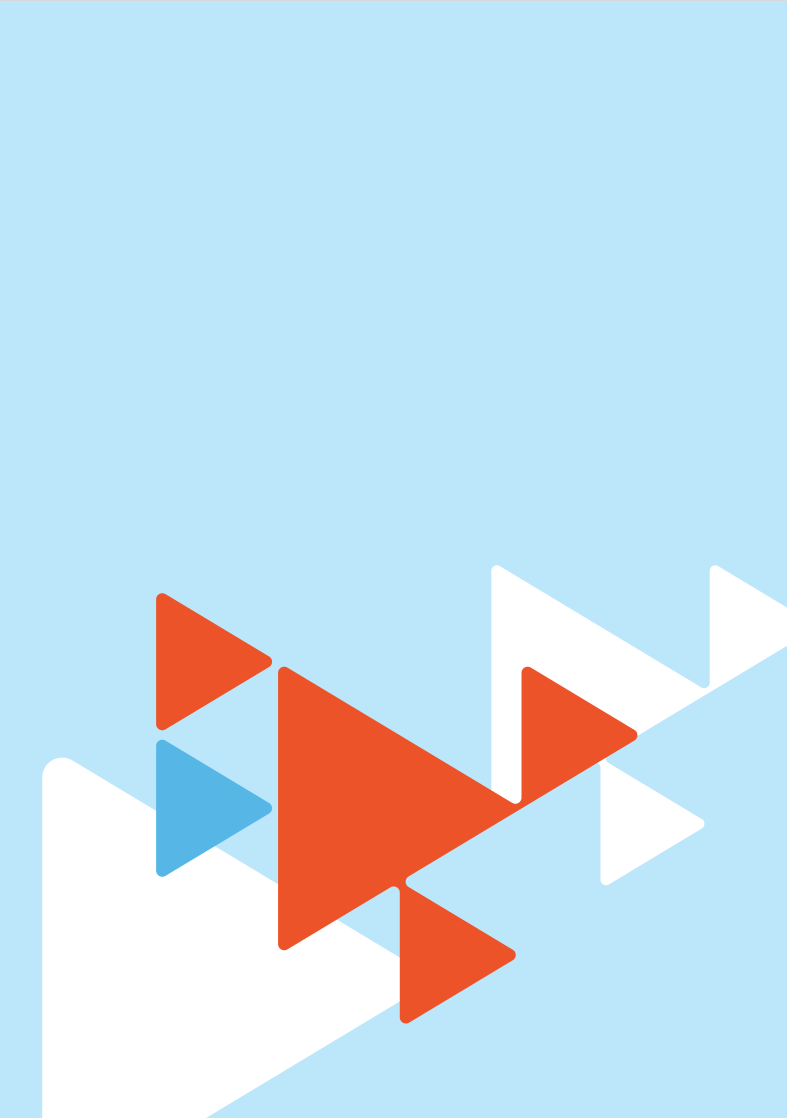 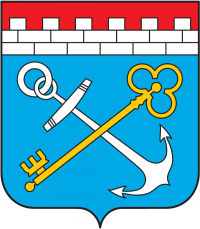 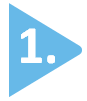 Информация о развитии рынка трудаЛенинградской области 	В феврале 2023 года при сохранявшейся стабильной ситуации на рынке труда Ленинградской области наблюдалось некоторое увеличение численности безработных граждан, зарегистрированных в службе занятости, при этом уровень регистрируемой безработицы остался без изменений.Гражданами, обратившимися в службу занятости населения подано 4495 заявлений о предоставлении государственных услуг (в феврале 2022 года 3772 заявления)  (далее – госуслуга) (таблица 1).   Обратились за госуслугой по: - содействию в поиске подходящей работы – 2007 человек, на 502 человека больше, чем в феврале 2022 года (1505 человек); - профессиональной ориентации – 1689 человек.Безработными признаны 1046 человек (таблица 3), на 207 человек больше, чем в феврале 2022 года (839 человек), которым назначена социальная выплата                  в виде пособия по безработице (таблица 4).С регистрационного учета сняты по различным причинам 2077 человек                 (в феврале 2022 года 1352 человека), из числа граждан, обратившихся  в целях поиска подходящей работы, в т.ч. 974 безработных гражданина (в феврале 2022 года 862 человека). При содействии службы занятости населения трудоустроено на все виды работ 921 человек (таблица 5), из них: 512 человек (56%) безработные граждане, 409 человек (44%) ищущие работу граждане, в том числе в период до признания их безработными, т.е. в течение нескольких дней. В январе-феврале 2023 года служба занятости населения работала:- с 8501 заявлением о предоставлении госуслуг, из них: каждое второе заявление о содействии в поиске подходящей работы – 4009 ед.;- трудоустроено при содействии службы занятости на все виды работ                    1520 человек;- профессиональное обучение и дополнительное профессиональное образование безработных по направлению - приступили к обучению                                    162 безработных, из них завершили – 19 человек;- опережающее обучение по заявкам работодателей 10 работников                              от 2 предприятий приступили к обучению;- пособие по безработице назначено 1784 безработным гражданам; - эффективность трудоустройства граждан (отношение трудоустроенных граждан к ищущим работу гражданам обратившимся в службу занятости населения) – 38%.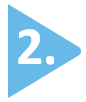 Спрос на рабочую силуНа 1 марта 2023 года текущий спрос на рабочую силу составил                      39839 единиц, что на 1158 единиц больше, чем в начале февраля 2023 года 
(38681 единица).Вакансии представлены по 1119 наименованиям профессий и специальностям      от 2284 работодателей, 29808 вакансий (75%) по рабочим профессиям,                             10031 вакансия (25%) относятся к специальностям инженерно-технических работников и служащих.   Из действующих на отчетную дату вакансий (39839 единиц):- 23186 единиц от 11 организаций, участвующих в мероприятиях 
по привлечению иностранной рабочей силы, наибольшее число вакансий 
(23130 единиц) представлено работодателями Кингисеппского муниципального района (прием на работу российских граждан - жителей региона, безусловно, 
в приоритетном порядке);Наибольшую потребность в кадрах испытывали сферы: строительство, обрабатывающие производства, государственное управление и обеспечение военной безопасности; социальное обеспечение, транспортировка и хранение, деятельность             в области здравоохранения и социальных услуг, торговля оптовая и розничная; ремонт автотранспортных средств и мотоциклов, образование. Текущий спрос на рабочую силу по сравнению с началом февраля увеличился в сферах: строительство, обрабатывающие производства, государственное управление и обеспечение военной безопасности; социальное обеспечение, деятельность профессиональная, научная и техническая, деятельность гостиниц                      и предприятий общественного питания, сельское, лесное хозяйство, охота, рыболовство и рыбоводство, торговля оптовая и розничная; ремонт автотранспортных средств и мотоциклов, предоставление прочих видов услуг, транспортировка и хранение, деятельность в области культуры, спорта, организации досуга и развлечений, образование, деятельность административная                                       и сопутствующие дополнительные услуги, деятельность в области здравоохранения и социальных услуг, деятельность финансовая и страховая, обеспечение электрической энергией, газом и паром; кондиционирование воздуха, водоснабжение; водоотведение, организация сбора и утилизации отходов, деятельность по ликвидации загрязнений.Сократился в сферах: деятельность по операциям с недвижимым имуществом, деятельность в области информации и связи, добыча полезных ископаемых.Наиболее востребованные рабочие профессии предприятий, 
не заинтересованных в привлечении иностранной рабочей силы: слесарь (ремонтник, по ремонту автомобилей, сантехник, сборщик, 
по ремонту подвижного состава и др.) – 1158 вакансий;водитель (автомобиля, погрузчика, автобуса) – 631 вакансия;оператор (станков с ПУ, котельной, ленточного оборудования, конвейерной линии оборудования, автоматических и полуавтоматических линий станков                       и установок и др.) – 620 вакансий;уборщик (производственных и служебных помещений, территорий, мусоропроводов и др.) – 508 вакансий; охранник (сторож, стрелок) – 305 вакансий;подсобный рабочий – 301 вакансия.Наиболее востребованные должности инженерно-технических работников                  и служащих: инженер (технолог, конструктор, по сварке, по охране труда и др.) –                     2263 вакансии;врач (терапевт (педиатр) участковый, анестезиолог-реаниматолог, невролог, скорой медицинской помощи и др.) – 486 вакансий; педагог (преподаватель, учитель) (дополнительного образования, психолог, логопед, дефектолог и др.) – 414 вакансий;медицинская сестра – 324 вакансии.Численность безработных граждан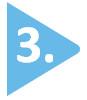 В феврале 2023 года безработными признаны 1046 человек, что на                           207 человек больше, чем в феврале 2022 года.К началу марта 2023 года (по отношению к началу февраля 2023 года) число безработных граждан:незначительно увеличилось в Бокситогорском, Волосовском, Волховском, Выборгском, Гатчинском, Кингисеппском, Киришском, Кировском, Лодейнопольском, Подпорожском, Приозерском, Сланцевском, Тихвинском муниципальных районах;сократилось во Всеволожском, Ломоносовском, Лужском, Тосненском муниципальных районах и Сосновоборском городском округе.В моногородах численность безработных граждан увеличилась: в г. Пикалево – до 54 человек (на 1 человека); в г. Сланцы – до 147 человек        (на 4 человека); в г. Сясьстрой – 37 человек (на 5 человек) (таблица 4.1).Состав безработных граждан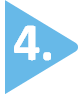 В общей численности безработных граждан, состоявших на учете в службе занятости населения, в начале марта 2023 года (3956 человек):осуществлявших трудовую деятельность – 3754 человека (95%), из них:
по причинам прекращения трудовой деятельности:уволенные по собственному желанию – 2472 человека (65,8%);уволенные по соглашению сторон – 607 человек (16,2%);уволенные в связи с ликвидацией организации, либо прекращением деятельности индивидуальным предпринимателем – 331 человек (8,8%);уволенные с государственной службы – 33 человека (0,9%).Из 3956 безработных граждан:по возрасту:16-17 лет – 10 человек (0,3%);18-19 лет – 50 человек (1,3%);20-24 года – 186 человек (4,7%);25-29 лет – 296 человек (7,5%);30-34 года – 493 человека (12,5%);35-49 лет – 1734 человека (43,8%);50 лет и старше – 1187 человек (30%);по образованию:высшее образование – 1370 человек (34,6%);среднее проф. образование – 1301 человек (32,9%);	среднее общее образование – 629 человек (15,9%);основное общее образование – 577 человек (14,6%);не имеющие основного общего образования – 79 человек (2%);по отдельным категориям граждан:родителей, имеющих несовершеннолетних детей, всего – 1351 человек (34,1%);инвалидов – 282 человека (7,1%);граждан предпенсионного возраста – 693 человека (17,5%);граждан, стремящихся возобновить трудовую деятельность после длительного перерыва (более одного года), – 343 человека (8,7%);граждан, впервые ищущих работу (ранее не работавших), – 202 человека (5,1%).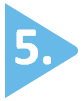 Уровень регистрируемой безработицыНа 1 марта 2023 года уровень регистрируемой безработицы                                    в Ленинградской области имел значение 0,4% (таблица 3).При среднеобластном уровне регистрируемой безработицы в начале марта           2023 года – 0,4%, по территориям этот показатель имел значение:                              от 0,1% в Ломоносовском муниципальном районе и Сосновоборском городском округе и до 0,8% в Сланцевском муниципальном районе. В 9 муниципальных районах Ленинградской области уровень регистрируемой безработицы несколько выше среднеобластного значения.По сравнению с началом февраля 2023 года уровень регистрируемой безработицы: не изменился в Бокситогорском, Волховском, Всеволожском, Выборгском, Гатчинском, Кингисеппском, Киришском, Кировском, Ломоносовском, Лужском, Подпорожском, Приозерском, Тосненском муниципальных районах                                         и Сосновоборском городском округе;незначительно увеличился в Волосовском, Лодейнопольском, Сланцевском, Тихвинском муниципальных районах.Социальное партнерство в сфере труда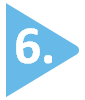 На 1 марта 2023 года в Ленинградской области действовали                                 832 уведомительно зарегистрированных коллективных договора, которыми охвачено 162,3 тыс. работающих граждан.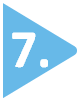 Государственное управление охраной трудаВ феврале 2023 года представители комитета приняли участие в работе комиссий по расследованию несчастных случаев в 5 организациях Ленинградской области, из них: со смертельным исходом – в четырех организациях, с тяжелым исходом – в одной организации.По заявлению Министерства здравоохранения Российской Федерации                             от 8 ноября 2022 года № 16-6/4211, зарегистрированного в органе государственной экспертизы условий труда 09.11.2023  проведена 1 государственная экспертиза                        в целях оценки качества проведения специальной оценки условий труда                             на 1 рабочем месте, с количеством занятых на них работников – 1 человек.Также представители комитета приняли участие в Публичных обсуждениях результатов правоприменительной практики, которые были организованы Государственной инспекцией труда в Ленинградской области.В рамках популяризации охраны труда на территории Ленинградской области в официальном информационном Telegram-канале «Трудовые будни» (https://t.me/Tb_47) на постоянной основе публикуется информация по вопросам трудового законодательства.Справочно: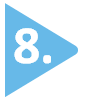 По последним данным Петростата, в среднем за ноябрь 2022 года - январь 2023 года, в Ленинградской области уровень безработицы (по методологии МОТ) – 3,3%, численность безработных – 35,5 тыс. человек. Средняя заработная плата по Ленинградской области в декабре 2022 года               (по последним данным Петростата) – 75 691 руб.Средний размер пособия по безработице в феврале 2023 года 7316,42 руб.Величина прожиточного минимума для трудоспособного населения 
на 2023 год – 16 139 руб. Размер минимальной заработной платы в Ленинградской области с 1 января 2023 года – 16 987 руб.ЧИСЛЕННОСТЬ ГРАЖДАН, ОБРАТИВШИХСЯ ЗА ПРЕДОСТАВЛЕНИЕМ ГОСУДАРСТВЕННЫХ УСЛУГТаблица 1ИНФОРМАЦИЯ ПО МОНОГОРОДАМ ЛЕНИНГРАДСКОЙ ОБЛАСТИТаблица 3.1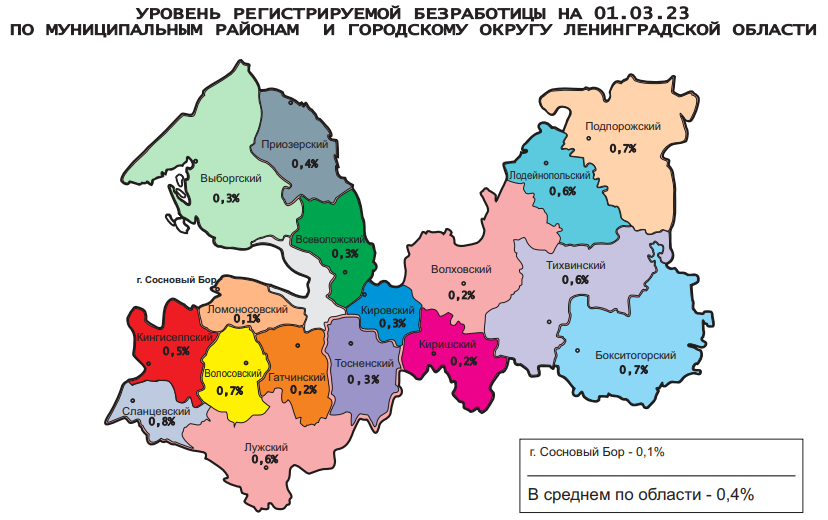 Комитет по труду и занятости населения Ленинградской области (www.job.lenobl.ru). Отдел анализа рынка труда, информации и программ занятостиСанкт-Петербург, Трамвайный пр., д.12, корп.2. Телефон: (812) 539-49-11, факс: (812) 539-47-40. Эл. почта: ktzn_lo@lenreg.ru.Общероссийская база вакансий «Работа в России»: https://trudvsem.ru; Роструд: www.rostrud.infoНиже среднеобластного 
(менее 0,4%)Ниже среднеобластного 
(менее 0,4%)Ниже среднеобластного 
(менее 0,4%)Выше среднеобластного (более 0,4%)Выше среднеобластного (более 0,4%)Выше среднеобластного (более 0,4%)№п/пМуниципальныерайоны,городской округУровеньрег. безработицы, %№п/пМуниципальныерайоныУровеньрег. безработицы, %1.Сосновоборский г.о.   0,11.Кингисеппский0,52.Ломоносовский 0,12.Тихвинский0,63.Гатчинский0,23.Лодейнопольский0,64.Киришский0,24.Лужский 0,65.Волховский 0,25.Волосовский0,76.Всеволожский0,36.Бокситогорский0,77.Выборгский 0,37.Подпорожский0,78.Кировский0,38.Сланцевский0,89.Тосненский0,310.Приозерский0,4№МуниципальныеЯнварьЯнварьЯнварьФевральФевральФевральФевральп/прайоны, городской округКоличествоОбратились за госуслугой по: Обратились за госуслугой по: КоличествоОбратились за госуслугой по:Обратились за госуслугой по:Обратились за госуслугой по:заявлений граждан о предоставлении госуслуг, (ед.)содействию в поиске подходящей работы, (чел.)профориентации, (чел.)заявлений граждан о предоставлении госуслуг, (ед.)содействию в поиске подходящей работы, (чел.)профориентации, (чел.)гр.4:   гр.1, %АВ12346791.Бокситогорский 22010864300109126136,42.Волосовский 169827220510296121,33.Волховский 206767523410297113,64.Всеволожский 723503157810465240112,05.Выборгский 25712979279140107108,66.Гатчинский 375184105433187141115,57.Кингисеппский23111991205656588,78.Киришский 13548581655157122,29.Кировский 2099961237112106113,410.Лодейнопольский 9535361585566166,311.Ломоносовский69386824221118,812.Лужский 23110382194726784,013.Подпорожский 100492999443599,014.Приозерский 13445701483886110,415.Сланцевский 27311095183956967,016.Cосновоборский г.о.653716733920112,317.Тихвинский 24111996370148172153,518.Тосненский 273118116320141118117,2Итого по Лен.областиИтого по Лен.области400620021308449520071689112,2ЧИСЛЕННОСТЬ ГРАЖДАН, ОБРАТИВШИХСЯ ЗА СОДЕЙСТВИЕМ В ПОИСКЕ ПОДХОДЯЩЕЙ РАБОТЫ, 
ТЕКУЩИЙ СПРОС НА РАБОЧУЮ СИЛУЧИСЛЕННОСТЬ ГРАЖДАН, ОБРАТИВШИХСЯ ЗА СОДЕЙСТВИЕМ В ПОИСКЕ ПОДХОДЯЩЕЙ РАБОТЫ, 
ТЕКУЩИЙ СПРОС НА РАБОЧУЮ СИЛУЧИСЛЕННОСТЬ ГРАЖДАН, ОБРАТИВШИХСЯ ЗА СОДЕЙСТВИЕМ В ПОИСКЕ ПОДХОДЯЩЕЙ РАБОТЫ, 
ТЕКУЩИЙ СПРОС НА РАБОЧУЮ СИЛУЧИСЛЕННОСТЬ ГРАЖДАН, ОБРАТИВШИХСЯ ЗА СОДЕЙСТВИЕМ В ПОИСКЕ ПОДХОДЯЩЕЙ РАБОТЫ, 
ТЕКУЩИЙ СПРОС НА РАБОЧУЮ СИЛУЧИСЛЕННОСТЬ ГРАЖДАН, ОБРАТИВШИХСЯ ЗА СОДЕЙСТВИЕМ В ПОИСКЕ ПОДХОДЯЩЕЙ РАБОТЫ, 
ТЕКУЩИЙ СПРОС НА РАБОЧУЮ СИЛУЧИСЛЕННОСТЬ ГРАЖДАН, ОБРАТИВШИХСЯ ЗА СОДЕЙСТВИЕМ В ПОИСКЕ ПОДХОДЯЩЕЙ РАБОТЫ, 
ТЕКУЩИЙ СПРОС НА РАБОЧУЮ СИЛУЧИСЛЕННОСТЬ ГРАЖДАН, ОБРАТИВШИХСЯ ЗА СОДЕЙСТВИЕМ В ПОИСКЕ ПОДХОДЯЩЕЙ РАБОТЫ, 
ТЕКУЩИЙ СПРОС НА РАБОЧУЮ СИЛУЧИСЛЕННОСТЬ ГРАЖДАН, ОБРАТИВШИХСЯ ЗА СОДЕЙСТВИЕМ В ПОИСКЕ ПОДХОДЯЩЕЙ РАБОТЫ, 
ТЕКУЩИЙ СПРОС НА РАБОЧУЮ СИЛУЧИСЛЕННОСТЬ ГРАЖДАН, ОБРАТИВШИХСЯ ЗА СОДЕЙСТВИЕМ В ПОИСКЕ ПОДХОДЯЩЕЙ РАБОТЫ, 
ТЕКУЩИЙ СПРОС НА РАБОЧУЮ СИЛУЧИСЛЕННОСТЬ ГРАЖДАН, ОБРАТИВШИХСЯ ЗА СОДЕЙСТВИЕМ В ПОИСКЕ ПОДХОДЯЩЕЙ РАБОТЫ, 
ТЕКУЩИЙ СПРОС НА РАБОЧУЮ СИЛУЧИСЛЕННОСТЬ ГРАЖДАН, ОБРАТИВШИХСЯ ЗА СОДЕЙСТВИЕМ В ПОИСКЕ ПОДХОДЯЩЕЙ РАБОТЫ, 
ТЕКУЩИЙ СПРОС НА РАБОЧУЮ СИЛУЧИСЛЕННОСТЬ ГРАЖДАН, ОБРАТИВШИХСЯ ЗА СОДЕЙСТВИЕМ В ПОИСКЕ ПОДХОДЯЩЕЙ РАБОТЫ, 
ТЕКУЩИЙ СПРОС НА РАБОЧУЮ СИЛУЧИСЛЕННОСТЬ ГРАЖДАН, ОБРАТИВШИХСЯ ЗА СОДЕЙСТВИЕМ В ПОИСКЕ ПОДХОДЯЩЕЙ РАБОТЫ, 
ТЕКУЩИЙ СПРОС НА РАБОЧУЮ СИЛУЧИСЛЕННОСТЬ ГРАЖДАН, ОБРАТИВШИХСЯ ЗА СОДЕЙСТВИЕМ В ПОИСКЕ ПОДХОДЯЩЕЙ РАБОТЫ, 
ТЕКУЩИЙ СПРОС НА РАБОЧУЮ СИЛУЧИСЛЕННОСТЬ ГРАЖДАН, ОБРАТИВШИХСЯ ЗА СОДЕЙСТВИЕМ В ПОИСКЕ ПОДХОДЯЩЕЙ РАБОТЫ, 
ТЕКУЩИЙ СПРОС НА РАБОЧУЮ СИЛУЧИСЛЕННОСТЬ ГРАЖДАН, ОБРАТИВШИХСЯ ЗА СОДЕЙСТВИЕМ В ПОИСКЕ ПОДХОДЯЩЕЙ РАБОТЫ, 
ТЕКУЩИЙ СПРОС НА РАБОЧУЮ СИЛУЧИСЛЕННОСТЬ ГРАЖДАН, ОБРАТИВШИХСЯ ЗА СОДЕЙСТВИЕМ В ПОИСКЕ ПОДХОДЯЩЕЙ РАБОТЫ, 
ТЕКУЩИЙ СПРОС НА РАБОЧУЮ СИЛУЧИСЛЕННОСТЬ ГРАЖДАН, ОБРАТИВШИХСЯ ЗА СОДЕЙСТВИЕМ В ПОИСКЕ ПОДХОДЯЩЕЙ РАБОТЫ, 
ТЕКУЩИЙ СПРОС НА РАБОЧУЮ СИЛУТаблица 2Таблица 2Таблица 2Таблица 2Таблица 2№МуниципальныеЧисленность граждан, обратившихся за содействием в поиске подходящей работы:Численность граждан, обратившихся за содействием в поиске подходящей работы:Численность граждан, обратившихся за содействием в поиске подходящей работы:Численность граждан, обратившихся за содействием в поиске подходящей работы:Численность граждан, обратившихся за содействием в поиске подходящей работы:Численность граждан, обратившихся за содействием в поиске подходящей работы:Численность граждан, обратившихся за содействием в поиске подходящей работы:Численность граждан, обратившихся за содействием в поиске подходящей работы:Численность граждан, обратившихся за содействием в поиске подходящей работы:Численность граждан, обратившихся за содействием в поиске подходящей работы:Численность граждан, обратившихся за содействием в поиске подходящей работы:Текущий спрос на рабочуюТекущий спрос на рабочуюТекущий спрос на рабочуюТекущий спрос на рабочуюТекущий спрос на рабочуюп/прайоны, городской округ Поставлено на учет, (чел.)Поставлено на учет, (чел.)Поставлено на учет, (чел.)Поставлено на учет, (чел.)Поставлено на учет, (чел.)Поставлено на учет, (чел.)Состоит на учете, (чел.)Состоит на учете, (чел.)Состоит на учете, (чел.)Состоит на учете, (чел.)Состоит на учете, (чел.)силу (вакансии), (ед.)силу (вакансии), (ед.)силу (вакансии), (ед.)силу (вакансии), (ед.)силу (вакансии), (ед.)январьянварьфевральфевральгр.2:гр.1,%гр.2:гр.1,%01.02.202301.02.202301.03.202301.03.2023гр.5:гр.4,%01.02.202301.02.202301.03.2023гр.8:гр.7,%гр.8:гр.7,%АB11223344556778991.Бокситогорский 108108109109100,9100,925625623823893,0412412485117,72.Волосовский 8282102102124,4124,4221221253253114,5694694726104,63.Волховский 7676102102134,2134,2183183209209114,210611061104798,74.Всеволожский 50350346546592,492,4150415041281128185,2348334833693106,05.Выборгский 129129140140108,5108,5418418454454108,6921921950103,16.Гатчинский 184184187187101,6101,6390390448448114,9133713371664124,57.Кингисеппский 119119656554,654,627727725525592,1246752467525050101,58.Киришский 48485151106,3106,311611611311397,4432432482111,69.Кировский 9999112112113,1113,1241241273273113,3681681791116,210.Лодейнопольский 35355555157,1157,1114114134134117,5280280298106,411.Ломоносовский38384242110,5110,59797767678,431931917153,612.Лужский 103103727269,969,929829827327391,661261259697,413.Подпорожский 4949444489,889,8155155159159102,615615615599,414.Приозерский 4545383884,484,4141141146146103,5696696731105,015.Сланцевский 110110959586,486,4218218232232106,4199199254127,616.Cосновоборский г.о.37373939105,4105,47979646481,0291291425146,017.Тихвинский 119119148148124,4124,4266266288288108,310341034101898,518.Тосненский 118118141141119,5119,5348348359359103,213981398130393,2Итого по Ленинградской областиИтого по Ленинградской области2002200220072007100,2100,2532253225255525598,7386813868139839103,0БЕЗРАБОТНЫЕ, УРОВЕНЬ РЕГИСТРИРУЕМОЙ БЕЗРАБОТИЦЫБЕЗРАБОТНЫЕ, УРОВЕНЬ РЕГИСТРИРУЕМОЙ БЕЗРАБОТИЦЫБЕЗРАБОТНЫЕ, УРОВЕНЬ РЕГИСТРИРУЕМОЙ БЕЗРАБОТИЦЫБЕЗРАБОТНЫЕ, УРОВЕНЬ РЕГИСТРИРУЕМОЙ БЕЗРАБОТИЦЫБЕЗРАБОТНЫЕ, УРОВЕНЬ РЕГИСТРИРУЕМОЙ БЕЗРАБОТИЦЫБЕЗРАБОТНЫЕ, УРОВЕНЬ РЕГИСТРИРУЕМОЙ БЕЗРАБОТИЦЫБЕЗРАБОТНЫЕ, УРОВЕНЬ РЕГИСТРИРУЕМОЙ БЕЗРАБОТИЦЫБЕЗРАБОТНЫЕ, УРОВЕНЬ РЕГИСТРИРУЕМОЙ БЕЗРАБОТИЦЫБЕЗРАБОТНЫЕ, УРОВЕНЬ РЕГИСТРИРУЕМОЙ БЕЗРАБОТИЦЫБЕЗРАБОТНЫЕ, УРОВЕНЬ РЕГИСТРИРУЕМОЙ БЕЗРАБОТИЦЫБЕЗРАБОТНЫЕ, УРОВЕНЬ РЕГИСТРИРУЕМОЙ БЕЗРАБОТИЦЫБЕЗРАБОТНЫЕ, УРОВЕНЬ РЕГИСТРИРУЕМОЙ БЕЗРАБОТИЦЫТаблица 3Таблица 3Таблица 3Таблица 3Таблица 3Таблица 3Таблица 3Таблица 3Таблица 3Таблица 3Таблица 3Таблица 3№МуниципальныеБезработные:Безработные:Безработные:Безработные:Безработные:Безработные:Безработные:Уровень регистрируемой  безработицы, (%)Уровень регистрируемой  безработицы, (%)Уровень регистрируемой  безработицы, (%)п/п районы, городской округПоставлено на учет, (чел.)Поставлено на учет, (чел.)Поставлено на учет, (чел.)Поставлено на учет, (чел.)Состоит на учете, (чел.)Состоит на учете, (чел.)Состоит на учете, (чел.)январьфевральгр.2:гр1,%гр.2:гр1,%01.02.202301.03.2023гр.5:гр.4,%01.02.202301.03.2023гр.8-гр.7, п/пАB12334567891.Бокситогорский3756151,4183183190103,80,70,70,02.Волосовский2957196,6166166173104,20,60,70,13.Волховский2442175,0112112124110,70,20,20,04.Всеволожский176234133,01029102999596,70,30,30,05.Выборгский5391171,7342342371108,50,30,30,06.Гатчинский5576138,2261261271103,80,20,20,07.Кингисеппский5665116,1211211222105,20,50,50,08.Киришский1833183,3777789115,60,20,20,09.Кировский3453155,9176176197111,90,30,30,010.Лодейнопольский1837205,69595105110,50,60,60,111.Ломоносовский58160,044443681,80,10,10,012.Лужский4055137,523823822393,70,60,60,013.Подпорожский2626100,0129129131101,60,70,70,014.Приозерский292689,7121121122100,80,40,40,015.Сланцевский5051102,0165165181109,70,70,80,116.Cосновоборский г.о.911122,245454088,90,10,10,017.Тихвинский3468200,0217217226104,10,50,60,118.Тосненский4557126,727027026096,30,30,30,0Итого по Ленинградской областиИтого по Ленинградской области7381046141,7388138813956101,90,40,40,0№п/пМоногородаКоличество безработных граждан, чел.Количество безработных граждан, чел.Уровень регистрируемой безработицы, %Уровень регистрируемой безработицы, %Количество вакансий, ед.Количество вакансий, ед.Количество безработных на одну вакансию, чел.Количество безработных на одну вакансию, чел.01.02.202301.03.202301.02.202301.03.202301.02.202301.03.202301.02.202301.03.20231.г. Пикалево53540,50,51852180,30,22.г. Сланцы1431470,80,81482020,10,73.г. Сясьстрой32370,40,41521220,20,3СОЦИАЛЬНЫЕ ВЫПЛАТЫ В ВИДЕ ПОСОБИЯ ПО БЕЗРАБОТИЦЕСОЦИАЛЬНЫЕ ВЫПЛАТЫ В ВИДЕ ПОСОБИЯ ПО БЕЗРАБОТИЦЕСОЦИАЛЬНЫЕ ВЫПЛАТЫ В ВИДЕ ПОСОБИЯ ПО БЕЗРАБОТИЦЕСОЦИАЛЬНЫЕ ВЫПЛАТЫ В ВИДЕ ПОСОБИЯ ПО БЕЗРАБОТИЦЕСОЦИАЛЬНЫЕ ВЫПЛАТЫ В ВИДЕ ПОСОБИЯ ПО БЕЗРАБОТИЦЕСОЦИАЛЬНЫЕ ВЫПЛАТЫ В ВИДЕ ПОСОБИЯ ПО БЕЗРАБОТИЦЕСОЦИАЛЬНЫЕ ВЫПЛАТЫ В ВИДЕ ПОСОБИЯ ПО БЕЗРАБОТИЦЕСОЦИАЛЬНЫЕ ВЫПЛАТЫ В ВИДЕ ПОСОБИЯ ПО БЕЗРАБОТИЦЕСОЦИАЛЬНЫЕ ВЫПЛАТЫ В ВИДЕ ПОСОБИЯ ПО БЕЗРАБОТИЦЕСОЦИАЛЬНЫЕ ВЫПЛАТЫ В ВИДЕ ПОСОБИЯ ПО БЕЗРАБОТИЦЕСОЦИАЛЬНЫЕ ВЫПЛАТЫ В ВИДЕ ПОСОБИЯ ПО БЕЗРАБОТИЦЕТаблица 4Таблица 4Таблица 4№п/пМуниципальныерайоны, городской округНазначены социальные выплаты в виде пособия по безработице, чел.Назначены социальные выплаты в виде пособия по безработице, чел.Назначены социальные выплаты в виде пособия по безработице, чел.Назначены социальные выплаты в виде пособия по безработице, чел.Получали социальные выплаты в виде пособия по безработице, чел.Получали социальные выплаты в виде пособия по безработице, чел.Получали социальные выплаты в виде пособия по безработице, чел.Получали социальные выплаты в виде пособия по безработице, чел.Получали социальные выплаты в виде пособия по безработице, чел.Получали социальные выплаты в виде пособия по безработице, чел.январьфевральгр.2:гр.1, %гр.2:гр.1, %01.02.202301.03.202301.03.202301.03.2023гр.5:гр.4, %гр.5:гр.4, %АB12334555661.Бокситогорский 3756151,4151,4144152152152105,6105,62.Волосовский 2957196,6196,6136144144144105,9105,93.Волховский 2442175,0175,092999999107,6107,64.Всеволожский 176234133,0133,078175975975997,297,25.Выборгский 5391171,7171,7258274274274106,2106,26.Гатчинский 5576138,2138,218317417417495,195,17.Кингисеппский 5665116,1116,1178193193193108,4108,48.Киришский 1833183,3183,359757575127,1127,19.Кировский 3453155,9155,9135141141141104,4104,410.Лодейнопольский 1837205,6205,67971717189,989,911.Ломоносовский 58160,0160,03325252575,875,812.Лужский 4055137,5137,519617817817890,890,813.Подпорожский 2626100,0100,0111115115115103,6103,614.Приозерский 292689,789,79897979799,099,015.Сланцевский 5051102,0102,0148162162162109,5109,516.Cосновоборский г.о.911122,2122,23533333394,394,317.Тихвинский 3468200,0200,0173179179179103,5103,518.Тосненский 4557126,7126,722220420420491,991,9Итого по Ленинградской областиИтого по Ленинградской области7381046141,7141,73061307530753075100,5100,5ТРУДОУСТРОЙСТВО ИЩУЩИХ И БЕЗРАБОТНЫХ ГРАЖДАНТРУДОУСТРОЙСТВО ИЩУЩИХ И БЕЗРАБОТНЫХ ГРАЖДАНТРУДОУСТРОЙСТВО ИЩУЩИХ И БЕЗРАБОТНЫХ ГРАЖДАНТРУДОУСТРОЙСТВО ИЩУЩИХ И БЕЗРАБОТНЫХ ГРАЖДАНТРУДОУСТРОЙСТВО ИЩУЩИХ И БЕЗРАБОТНЫХ ГРАЖДАНТРУДОУСТРОЙСТВО ИЩУЩИХ И БЕЗРАБОТНЫХ ГРАЖДАНТРУДОУСТРОЙСТВО ИЩУЩИХ И БЕЗРАБОТНЫХ ГРАЖДАНТРУДОУСТРОЙСТВО ИЩУЩИХ И БЕЗРАБОТНЫХ ГРАЖДАНТРУДОУСТРОЙСТВО ИЩУЩИХ И БЕЗРАБОТНЫХ ГРАЖДАНТРУДОУСТРОЙСТВО ИЩУЩИХ И БЕЗРАБОТНЫХ ГРАЖДАНТаблица 5Таблица 5Таблица 5Таблица 5Таблица 5Таблица 5Таблица 5Таблица 5Таблица 5Таблица 5№МуниципальныеМуниципальныеТрудоустроено:Трудоустроено:Трудоустроено:Трудоустроено:Трудоустроено:Трудоустроено:Трудоустроено:п/прайоны, городской округ районы, городской округ всего, чел.всего, чел.всего, чел.всего, чел.в т. ч. безработных, чел.в т. ч. безработных, чел.в т. ч. безработных, чел.январьянварьфевральгр.2:гр.1,%январьфевральгр.5:гр.4,%АBB11234561.1.Бокситогорский 7474100100135,12632123,12.2.Волосовский 25254141164,01930157,93.3.Волховский 18183636200,01115136,44.4.Всеволожский 7979139139175,972105145,85.5.Выборгский 41415555134,13044146,76.6.Гатчинский 56566565116,12230136,47.7.Кингисеппский 20203939195,01932168,48.8.Киришский 16164141256,31216133,39.9.Кировский 32325555171,91820111,110.10.Лодейнопольский 661212200,0611183,311.11.Ломоносовский 10101515150,08337,512.12.Лужский 4444434397,73337112,113.13.Подпорожский 14142222157,1815187,514.14.Приозерский 1616141487,5151173,315.15.Сланцевский 22224848218,21422157,116.16.Cосновоборский г.о.553030600,0212600,017.17.Тихвинский 72728484116,7322990,618.18.Тосненский 49498282167,33548137,1Итого по Ленинградской областиИтого по Ленинградской областиИтого по Ленинградской области599599921921153,8382512134,0